Clubs & Societies- SUBU Risk Assessment & Guidance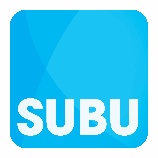 All clubs and societies are required assess their activities and events for risk by creating an annual risk assessment. This can be as simple as assessing a lecture theatre for slip, trip and fall hazards through to complex situations where risks are much greater and implications more serious.A risk assessment should help you do the following:Identify Hazards= The potential to cause harm.Assess the Risk= The likelihood or possibility that someone will come to harm.Decide upon risk control measures= The things you will put in place to ensure the safety of participants and members.Supervise implementation= Check that control measures are being carried out.Implement control measures= Reduce and if possible eliminate the risk to participants.Due to the restrictions and Government Guidance introduced in response to COVID19, special attention will need to be given to your clubs and societies planned activities for the 20-21 academic year. Adjustments will need to be made to your activities and additional risks will need to be considered when you plan any event or activity. Please refer to the guidance chart which now has the addition of the following risks relating to COVID19 that you should consider.CleanlinessSocial DistancingTravelPhysical ContactCOVID19 SymptomsSUBU Risk Assessment(S)- SEVERITY of a hazard X (L) - LIKELIHOOD of occurrence = TOTAL RISK (T)
         Total Risk Rating:        Severity key (S):			Likelihood key (L):					       5 = very high				5 = very likely       4 = high				   	4 = likely       3 = moderate				3 = quite possible       2 = slight				 	2 = possible       1 = no hazard				1 = not likelyClub/ Society Name: Event Name: Location (On/ off campus?):Committee Position Held: Date assessment completed:HazardRiskWho affected?Risk beforeRisk beforeRisk beforeAction takenRisk afterRisk afterRisk afterHazardRiskWho affected?SLTAction takenSLTEXAMPLE- Social DistancingA lack of social distancing leading to the contraction of COVID19 symptoms.Participants of activity/ event 4312One way systems within event venue. Record of participants who attended the event/ activity. Choosing a venue for an activity that has ample space for social distancing. PPE provided where needed.32616 – 25High risk ratingMust be corrected immediately8 – 15Medium risk ratingRisk should be reduced as soon as practicable1 – 7Low risk ratingNo action requiredHazardRiskSuggested Action to takeAlcoholic DrinksDamage to persons/ property resulting from inebriationMonitor/ limit alcohol intake – each participant will be responsible for themselves, but take care of colleaguesAllergiesAnaphylaxisCorrect labelling on any food products, organisers to be made aware of any existing allergiesAnimals (Bites, Stings, Contact)AnaphylaxisOrganisers to be made aware of any existing allergies/ medication and how to administerChemicals / Flammable or Hazardous SubstancesCorrosion, fire, damages resulting from incorrect usePersons handling any potentially harmful substances must adhere to COSHH regulationsChildren / Young / Vulnerable peopleExposureDBS Checked for events including at risk groups, or ensure groups are supervised by parents/ trained leadersCleaning (unclean equipment, facilities)Contraction of COVID19 when using facilities for events/ activities or equipment for activities that has not be thoroughly cleaned between uses.Each participant uses their own equipment for activities or where equipment must be shared, this should be cleaned thoroughly in between uses. Where you can, assess the hygiene and cleanliness levels of event spaces/ activity venues to ensure that hand sanitiser and cleaning products are available.COVID19 SymptomsIll health leading to an outbreak amongst participants and membersSocial distancing measures in place, timely communication with SUBU staff, tracking of participants during activities & events, isolation after contracting symptoms.Crowds - general publicCrushing/ pushing/ injuryAdherence to Fire safety procedures, ensuring events are not over capacity.Electrical appliancesElectrocutionEnsure all electrical appliances have been safety checked and in dateEquipment /Tools/Special PropsInjuryEnsure appropriate training given to anyone using special equipmentFireBurning/ deathEnsure all fire safety elements are in place i.e. fire extinguishers, fire exits are not blocked etc.FireworksInjury/ burns/ damage to sight or hearing/ deathFireworks are only to be lit outside, away from crowds of people. Organisers should be trained in how to safely run a fireworks displayFood (preparation, handling, hygiene)Food poisoning/ allergic reactionEnsure all food products labelled correctly, food that is served hot must be prepared in a commercial kitchen/ by someone with a food hygiene safety certificate and be served within 30 minutes of it being removed from a hot environment Injury or exhaustionInjury to self/ others/ exposure to elementsEnsure event organisers/ leaders are aware of the possibility and take regular breaks if needed. Ensure appropriate training has been given to participants to avoid injury.Lighting / Lasers / Strobes / Special effects (e.g. smoke)Photosensitive reaction/ epilepsyEnsure all participants are made aware if there are elements of the event unsuitable for people who are photosensitive – this warning should be at the beginning of an event, and then again immediately prior to the situationManual handling - carrying/liftingInjury to self/ othersManual handling regulations should be followed at all time and essential training given where necessary.Noise (e.g. loud music)Loss of hearing/ HeadachesMusic should be kept at a safe level Physical activityInjury to self, others/ exhaustionEnsure regular breaks are taken, everyone is suitably fed and hydrated to undertake a physical taskPhysical contact (e.g. sports)Injury to self, others/ exhaustion/ Contraction of COVID19.Ensure all participants are aware of the rules, keep hydrated, ensure first aider on site if necessary. Refer to national governing body regarding the advice on the playing of sports and COVID19 to ensure it is safe to do so. Keep physical contact to a minimum in other forms of activities. Possibility of conflict with SUBU & BU’s Equal Opportunities Policy *(Please consult with SU VP Welfare)  Participants feeling intimidated or excludedAdherence to the SUBU & BU Equal opportunities policy must always be in place at any SUBU/ BU eventPossibility of verbal intimidation *(Please consult with SU VP Community & Welfare)  Participants feeling intimidatedAdherence to the SUBU Safe Space Policy, ensure organisers are aware of internal emergency number: 222Possibility of violence/physical intimidation *(Please consult with SU VP Community & Welfare)  Participants feeling intimidatedAdherence to the SUBU Safe Space Policy, ensure organisers are aware of internal emergency number: 222Sharp objectsCuts, lacerations & infectionEnsure areas are suitably clear of any potential hazard, on events where this in unavoidable ensure a first aider & first aid kit are takenSlips, trips and fallsContusions, lacerations, sprains, breaks, concussionEnsure areas are suitably clear of any potential hazard, on events where this in unavoidable ensure a first aider & first aid kit are takenSocial DistancingLack of social distancing leading to the contraction of COVID19Ensure one way systems are in place for events/ activities and ensure that there is adequate space for participants to remain 1m+ apart.SpillagesSlips trips falls resulting in the aboveEnsure areas are suitably clear of any potential hazard, on events where this in unavoidable ensure a first aider & first aid kit are takenStrike by objects (balls etc)Contusions, lacerations, sprains, breaks, concussionEnsure all appropriate measures are taken to avoid any strikes, ensure all participants know rules if in sport.Subject sensitivity (film content, political message)Participants feel isolated/ intimidated by contentEnsure all participants are aware of the SUBU Safe Space Policy. Give fair warning if any content may offend.Temperature - contact and ambientExposure, hypothermia, sun strokeEnsure all participants have appropriate clothing for the temperature/ sunblock in the case of overexposure to the sunTemporary Structures ( tents, marquees)Injury to participants if structure failsEnsure all temporary structures are erected by a professional/ someone who is trainedTravel / VehiclesCollision. Lack of social distancing leading to the contraction of COVID19.Ensure all drivers of SUBU vehicles are appropriately qualified, insured &safe to do so. Ensure social distancing is adhered to in all vehicles. WaterDrowningEnsure all participants are wearing appropriate safety equipment & monitored by the correct safety vessel. Ensure essential training and safety advice has been given to participants.Weather – extremesExposure, Hypothermia, Sun StrokeEnsure all participants have appropriate clothing for the temperature/ sunblock in the case of overexposure to the sunWork at height - cliffs, high areasFalling resulting in sprains/ breaks/ contusions/ lacerations/ concussionAny fall from height must be reported as an incident; even if no apparent injury is sustained